Publicado en  el 04/08/2016 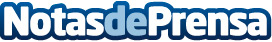 El Santander Music, una puerta para la proyección nacional e internacional de CantabriaEl consejero de Turismo asiste a la presentación de la octava edición del festival, que, del 4 al 6 de agosto, reunirá en la campa de La Magdalena a una quincena de artistas y bandasDatos de contacto:Nota de prensa publicada en: https://www.notasdeprensa.es/el-santander-music-una-puerta-para-la Categorias: Música Sociedad Cantabria Entretenimiento http://www.notasdeprensa.es